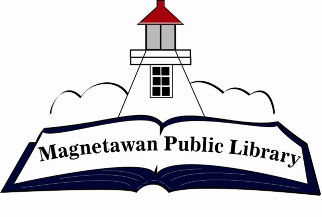 Magnetawan Public LibraryAgendaTuesday, March 26, 2024Call to orderApproval of agendaApproval of last meeting minutesDeclaration of Conflict of InterestNew Business – Summer student – honorarium Business ArisingChair Report – N/ALibrarian Report –Fundraising Committee report – Decisions to be made on fundraisingUnfinished/Ongoing BusinessQuestion period for publicClosed session – Library employeesNext meeting will be held at 7:00pm on Tuesday, April 30, 2024Adjournment